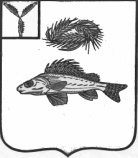 АДМИНИСТРАЦИЯ
НОВОСЕЛЬСКОГО МУНИЦИПАЛЬНОГО ОБРАЗОВАНИЯ
ЕРШОВСКОГО РАЙОНА САРАТОВСКОЙ ОБЛАСТИ
 ПОСТАНОВЛЕНИЕот   21.12.2016 г.                                                                                                   N 51О внесении изменений в постановлениеадминистрации Новосельского муниципальногообразования №41 от 02.12.2015 г.«Об  утверждении  административного регламента   предоставления муниципальной  услуги " Установлении сервитута  в отношении  земельных участков, находящихся в  муниципальной  собственности, земельных  участков, государственная  собственностьна  которые  не  разграничена"              В соответствии с Федеральными законами от 06 октября 2003 года № 131- ФЗ « Об общих принципах организации местного самоуправления в Российской Федерации» ( с последующими изменениями),  от 27 июля 2010 года № 210-ФЗ « Об организации предоставления государственных и муниципальных услуг», от 13 июля 2015 г. № 218 « О государственной недвижимости» ПОСТАНОВЛЯЮ:Внести в постановление администрации Новосельского муниципальногообразования №41 от 02.12.2015 г.«Об  утверждении  административного регламента   предоставления муниципальной  услуги " Установлении сервитута  в отношении  земельных участков, находящихся в  муниципальной  собственности, земельных  участков, государственная  собственность на  которые  не  разграничена" следующие изменения:-  в тексте настоящего административного регламента словосочетание « Единый государственный реестр прав на недвижимое имущество и сделок с ним» заменить на словосочетание « Единый государственный реестр недвижимости».2.   Обнародовать настоящее постановление в установленных местах и разместить на официальном сайте администрации Новосельского муниципального образования Ершовского района Саратовской области в сети Интернет.И.о.главы администрацииНовосельского МО :                                                         Королёва Н.А.